Rentrée 2022TerPRO Mode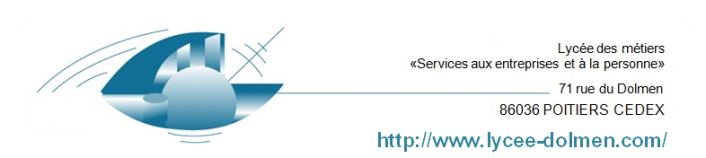 BAC PRO Lycée des Métiers « LE DOLMEN »Liste des manuels ScolairesBAC PRO Lycée des Métiers « LE DOLMEN »Liste des manuels ScolairesDisciplinetitreISBNAuteur 1Auteur2EditeurPrix publicDisciplinetitreISBNAuteur 1Auteur2Editeur(Sans remise)DisciplinetitreISBNAuteur 1Auteur2EditeurMathématiquesCalculatrice : CASIO GRAPH 25 +ECalculatrice : CASIO GRAPH 25 +ECalculatrice : CASIO GRAPH 25 +ECalculatrice : CASIO GRAPH 25 +ECalculatrice : CASIO GRAPH 25 +ECalculatrice : CASIO GRAPH 25 +EMathématiquesCalculatrice : CASIO GRAPH 25 +ECalculatrice : CASIO GRAPH 25 +ECalculatrice : CASIO GRAPH 25 +ECalculatrice : CASIO GRAPH 25 +ECalculatrice : CASIO GRAPH 25 +ECalculatrice : CASIO GRAPH 25 +EMathématiqueshistoirePas de manuelPas de manuelPas de manuelPas de manuelPas de manuelPas de manuelanglaispas de manuelPSEPrévention santé environnement9782216161980 S. GrosnierM. CruçonFoucher202121.50€LettresLe joueur d’échecs9782081289703S. ZweigFlammarion étonnants classiques3€70LettresLe joueur d’échecs9782081289703S. ZweigFlammarion étonnants classiques3€70Métiers de la ModePour les élèves arrivant de première : Conserver le manuel : TECHNOLOGIES DES TEXTILES (4ème édition)Pour les élèves arrivant au lycée, en terminale :Pour les élèves arrivant de première : Conserver le manuel : TECHNOLOGIES DES TEXTILES (4ème édition)Pour les élèves arrivant au lycée, en terminale :Pour les élèves arrivant de première : Conserver le manuel : TECHNOLOGIES DES TEXTILES (4ème édition)Pour les élèves arrivant au lycée, en terminale :Pour les élèves arrivant de première : Conserver le manuel : TECHNOLOGIES DES TEXTILES (4ème édition)Pour les élèves arrivant au lycée, en terminale :Pour les élèves arrivant de première : Conserver le manuel : TECHNOLOGIES DES TEXTILES (4ème édition)Pour les élèves arrivant au lycée, en terminale :Pour les élèves arrivant de première : Conserver le manuel : TECHNOLOGIES DES TEXTILES (4ème édition)Pour les élèves arrivant au lycée, en terminale :Métiers de la Mode